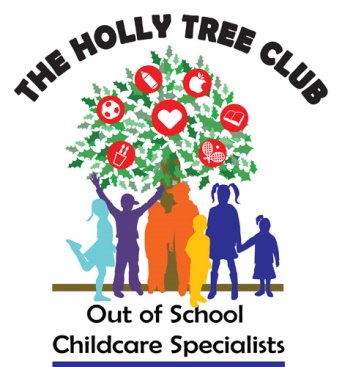 INVOICE£50 deposit to reserve a place at The Holly Tree ClubName of child ____________________________________________Non-refundable deposit payable £50.00 The amount paid will be used to reduce your first month’s invoice when your child takes up their place at The Holly Tree Club.PaymentThis can be made viaChildcare vouchers or working tax credit.  Ofsted registration number: EY492456 (The Bell House)Electronic bank transfer or standing order toThe Cooperative BankAccount Name: The Holly Tree ClubACCOUNT- 63185137SORT CODE- 08-92-99Please ensure you include your child’s name as a referenceUnfortunately cash and cheques are not acceptedThank you very muchFor all enquires or assistance please contact Holly Morgan on thehollytreeclub@hotmail.com or 07971 215411